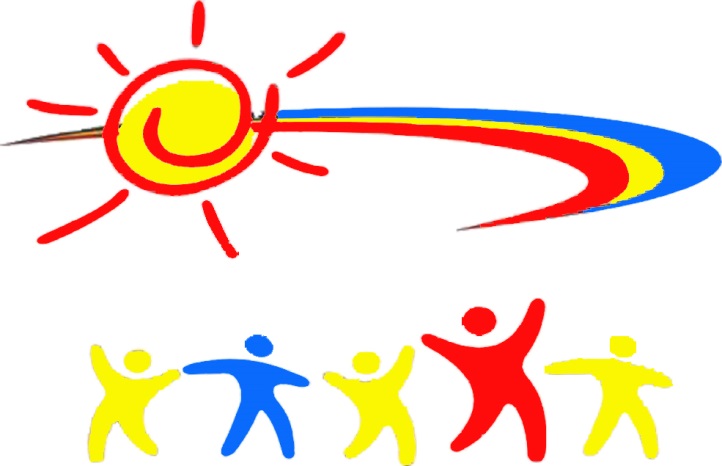 КРОК У МАЙБУТНЄСоціально-педагогічний супровід дітей-сиріт та дітей позбавлених батьківського піклування, які готуються до виходу з-під опіки прийомної сім’їЗміст1. Актуальність розробки та впровадження проекту                                  32.Мета проекту	                                                                                           43. Завдання проекту                                                                                       44. Бенефіціари                                                                                                45. Ресурси                                                                                                       46. Основні заходи імплементації проекту                                                   57. Методи та технології проекту                                                                  78. Очікуванні результати                                                                              8Література                                                                                                      9ДодаткиАктуальність розробки та впровадження проекту. У сучасних умовах розвитку України проблема соціально-педагогічної підтримки молоді із числа дітей-сиріт та дітей, позбавлених батьківського піклування є дуже актуальною. На державному рівні в Україні проблема забезпечення соціальних, культурних, освітніх потреб дітей, зокрема дітей-сиріт та дітей, позбавлених батьківського піклування є складовою державних завдань з охорони дитинства. На підконтрольній українській владі території Луганської області проживає 1451 дитина-сирота і позбавлена батьківського піклування, з них 1041 – у сім'ях опікунів та піклувальників. Усього ж, у 2016-2017 роках у сімейні форми виховання влаштовано 367 дітей, з них усиновлено – 61, передано на виховання у сім'ї опікунів, піклувальників – 247, влаштована в дитячі будинки сімейного типу та прийомні сім’ї – 61 дитина. Наразі функціонує 13 дитячих будинків сімейного типу, в яких виховується 90 дітей та 88 прийомних сімей, де виховується 166 дітей. Один дитячий будинок сімейного типу та 5 прийомних сімей, в яких виховується 18 дітей, переїхали з тимчасово окупованих територій Луганської області. Сьогодні в області ще 115 дітей-сиріт та позбавлених батьківського піклування виховуються в інтернатних установах[1].Останнім часом все більшої уваги вимагає процес виховання дітей-сиріт та дітей позбавлених батьківського піклування, створення умов для їх повноцінної соціалізації, підготовки до самостійного життєзабезпечення у всіх сферах суспільного життя.Набуття необхідних знань, умінь та навичок для формування життєвої компетентності можливе тільки за умови включення дитини у систему сімейних відносин. Адже тільки сім’я може відігравати для дитини терапевтичну функцію шляхом: задоволення її потреб, формування відчуття безпеки та базової довіри, супроводу дитини у пізнанні та розумінні світу, інших людей, себе, допомоги дитині в регуляції власних емоцій, бажань, поведінки, розвитку саморозуміння, формування здорової ідентичності та самооцінки, підтримки морального розвитку та належного дозрівання нервової системи дитини .Згідно із зазначеним для дітей-сиріт, які мають досвід позасімейного виховання, на шляху формування готовності до самостійного життя характерною є специфічні перешкоди. Це і особливості дитини-сироти, що пов’язані з її досвідом соціальних взаємин, і особливості виховного середовища, що впливають на виховний процес стосовно конкретної дитини. Врахування цих особливостей та індивідуальний підхід до дитини в здійсненні її ефективної підготовки до самостійного життя є можливими тільки в умовах сімейних форм виховання.Мета проекту. Соціально-педагогічна підтримка дітей-сиріт та дітей позбавлених батьківського піклування, які готуються до виходу з-під опіки прийомної сім’ї.Завдання проекту: 1. Своєчасне виявлення та задоволення потреб прийомних дітей, які виховуються в сімейних формах влаштування: індивідуальні та групові психологічні послуги, медична підтримка (профілактика та лікування сезонних захворювань), соціально-педагогічна, рекреаційна, освітня, матеріальна допомога; 2. Підготовка прийомних дітей, старших 14 років, до виходу з-під опіки у зв’язку із повноліттям: розвиток, формування соціальних навичок; надання психологічної підтримки; допомога в професійному самовизначенні; надання юридичних послуг; інформування з питань прав та  гарантій; 3. Підвищення батьківського потенціалу прийомних батьків та батьків-вихователів, інтегрованих в громаду: проведення професійних супервізій та групових інтервізій для прийомних батьків, робота групи взаємопідтримки, психологічна підтримка прийомних батьків та батьків-вихователів, тренінги для батьків з питань виховання та підготовки до самостійного життя прийомних дітейБенефіціари: діти-сироти та діти позбавлені батьківського піклування, які готуються до виходу з-під опіки прийомної сім’ї.Ресурси:Фінансові: доходна частина відповідного місцевого бюджету; кошти підприємств, установ і організацій, які спрямовуються на реалізацію соціальних програм;приватні кошти громадян, інших джерел, не заборонених законодавством.Матеріальні: приміщення, обладнання (проектор, ноутбук, м’який інвентар, поліграфічна продукція, фото-, аудіо-, відеоапаратура, обладнання приміщень меблями, канцелярські товари).Людські: прийомні батьки та батьки-вихователі, залученні спеціалісти (соціальні педагоги, психологи, молодіжні лідери, психотерапевти, корекційні педагоги, фахівці з соціальної роботи та інші), члени ініціативних груп, волонтери.Інституційні: соціальні служби, заклади освіти, медицини, культури, громадські організації, об’єднані територіальні громади.Технологічні: технології соціально-правового захисту, соціального обслуговування, соціально-педагогічної діагностики та профілактики, рекламно-інформаційні технології.Інформаційні: спеціальна література, інформаційні продукти (буклети, брошури, плакати, фото-, аудіо-, відеоматеріали, прес-релізи), усна інформація спеціалістів, волонтерів, громадян.Основні заходи імплементації проекту Методи та технології проекту: Діагностичний напрям: вивчення особистості підлітка, виявлення потреб дитини, діагностика сімейної ситуації розвитку  дитини, готовності до самостійного життя. Методи (анкетування, аналіз документів, опитувальники, тестування, спостереження, бесіда, біографічний метод, еко карти, карти соціальних зв’язків, лінія життя, методика «Незакінчене речення» та ін.).Організаційний напрям: планування соціально-педагогічної підтримки дітей-сиріт та дітей позбавлених батьківського піклування, які готуються до виходу з-під опіки прийомної сім’ї; цілепокладання; координація діяльності з соціальними партнерами. Методи (консультування; інструктаж; створення сприятливих умов, прогнозування).Соціально-виховний напрям: оволодіння навичками самостійної людини. Методи (тренінги, стажування, навчальні подорожі, бесіди, рольові ігри, дискусії, консультування, інформування, творчі методи та ін.).Підсумково-аналітичний напрям: експертна оцінка, прогноз; моніторинг, динаміка змін, контроль.Очікуванні результатиПередбачається досягнення таких результатів:Молода людина, на момент переходу до самостійного життя, набуває:навичок самостійного життя (життєвих, комунікативних, соціальної презентації, дотримується асертивної поведінки та ін.);планування власного майбутнього бюджету (повнота і міцність знань про організацію побуту, домашню економіку, особливості сімейного бюджету, організацію раціонального харчування, необхідних для оволодіння практичними вміннями); налагоджені соціальні контакти в громаді та молода людина має стабільні позитивні соціальні зв’язки, налагоджені контакти з біологічними родичами; отримує освіту, визначилася з майбутньою професією, готується до вступу до навчального закладу, навчається у ВНЗ;емоційно стабільна (здатна раціонально діяти в різних ситуаціях, збереження точності і темпу, незважаючи на деякі побічні впливи, адекватна самооцінка); отримала власне або соціальне житло, отримала субсидію.ЛітератураВлаштовано у сім'ї 88 % дітей-сиріт та позбавлених батьківського піклування, – брифінг. [Електронний ресурс]. – Режим доступу: http://loga.gov.ua/oda/press/news/vlashtovano_u_simyi_88_ditey_sirit_ta_pozbavlenih_batkivskogo_pikluvannya_brifing.Методичні рекомендації щодо навчання прийомних батьків, соціальних працівників, національних та регіональних тренерів / Н.М. Комарова, І.В. Пєша. – К.: Держсоцслужба, 2006 – 168 с.Методичні рекомендації щодо сімейного влаштування дітей-сиріт та дітей, позбавлених батьківського піклування (у запитаннях та відповідях). – К.: Держсоцслужба, 2005 – 116 с.Посібник для соціальних працівників щодо підготовки та соціального супроводу прийомних сімей та дитячих будинків сімейного типу: у 2 кн. / Г.М. Бевз та ін. – К.: Держсоцслужба, 2006 – Кн. 2 – 180 с.Прийомна сім’я: методика створення і соціального супроводу: наук.-метод. посібник / Г.М. Бевз, В.О. Кузьмінський, О.І. Нескучаєва та ін. – К.: Центр стратегічної підтримки, 2003 – 92 с.Соціальна робота: технологічний аспект / за заг. ред. А.Й. Капської. – К.: ДЦССМ, 2004 – 634 с.Технологія роботи з різними категоріями клієнтів центрів соціальних служб для молоді: методичний посібник / С.В. Толстоухова, О.О. Яременко, О.В. Вакуленко та ін. – К.: ДЦССМ, 2003 – 88 с.Трубавіна І.М. Консультування сім’ї / І.М. Трубавіна. Науково-методичні матеріали. Ч. 1 – К.: ДЦССМ, 2003 – С. 55ДодаткиДодаток ААнкета «Рівень готовності молодої людини до самостійного життя»Самодопомога: Здоров’я ‒ стан людини, при якому нормально функціонує її організм, відсутні хвороби.Готовий повідомити про погане самопочуття дорослим.Здатний самостійно прийняти призначені ліки і підготовані процедури лікування.Самостійно звертається до лікаря за необхідності і лікується, відповідно його рекомендацій.Вміє надати собі першу допомогу самостійно і лікується під керівництвом лікаря.Вміє запобігати виникненню проблем зі здоров’ям і сам вміє надати перу допомогу собі та іншим. Побут ‒ частина соціального життя людини, яка включає задоволення основних потреб в житлі, одязі, харчуванні та вмінні організовано, систематично задовольняти ці потреби відповідно до соціальних норм.Знає, коли потрібно прибирати квартиру, прати одяг, користуватись побутовими приладами.Вміє під керівництвом дорослих прибрати квартиру, прати одяг, користуватись побутовими приладами.Вміє самостійно прибрати квартиру, прати одяг, користуватись побутовими приладами.Самостійно організовує побут, планує своє харчування і робить для цього необхідні покупки. Робить дрібний ремонт.Повністю здатний вести побут самостійно і ділитись своїм досвідом.Комунікативність – вміння спілкуватися. Бесіда – вміння підтримувати та вести діалог.Вміє вести прості побутові діалоги з близькими або добре знайомими людьми.Може будувати бесіди на будь-які теми зі знайомими людьми.Вміє вступати в діалог і підтримувати бесіду з малознайомими людьми.Вміє за необхідності вступити в діалог з будь-якою людиною. Вміє підтримувати спільну бесіду і закінчити її.Може вступити в діалог з однією людиною або з групою людей. Підтримує спільну бесіду або переводить її в потрібне русло, вміє аргументувати і збирати інформацію. Співчуття ‒ здатність розуміти почуття іншої людини та розділяти їх. Не розуміє і не намагається зрозуміти, що відбувається «в душі» у людини, з якою поряд. Слабо усвідомлює і диференціює власні емоції.Прислухається до власних почуттів і розуміє наявність почуттів і переживань у інших людей, але не надає їм значення.Бачить зв'язок між емоціями і поведінкою та переживаннями інших людей. Сам переживає почуття, реагуючи на це.Емоційно реагує на переживання інших людей, вміє розділяти радість, співчувати чиємусь горю, сумному настрою.Почуття людей значимі. Може, в залежності від обставин, активно або пасивно співчувати. Вміє надати емоційну або іншу підтримку оточуючим. Соціалізація ‒ адаптація та орієнтація у соціумі.Морально-етичні норми – прийняті в суспільстві уявлення про добро і зло, правильне і неправильне. Морально-етичні поняття розмиті. Провідні мотиви вчинків ‒ отримання задоволення, власної вигоди, уникнення покарання.Має уявлення про те, що таке добро, а що таке зло. Знає про морально-етичні орієнтири суспільства.Має власну систему цінностей, намагається слідувати її.Розуміє неоднозначність морально-етичних питань, з повагою ставиться до людей, які мають іншу систему цінностей.Усвідомлено відмовляється від участі в заходах, які можуть принести власну вигоду, якщо це проти його системи цінностей і моральних законів. Додаток БАнкета „Виявлення проблем дітей-сиріт та дітей, позбавлених батьківського піклування”І. Проблеми у спілкуванні з однолітками1. Чи виникають у тебе непорозуміння з однолітками?2. Чи приймають  однокласники твої бажання, прохання, потреби?3. Чи є у тебе друзі в класі? 4. Чи є у тебе друзі, старші за тебе? 5. Чи доводилося тобі  виконувати домашнє завдання за своїх однокласників?6. Чи робили за тебе домашнє завдання твої однокласники?7. Чи є у класі ті,  які тобі, на твій погляд, заздрять?8. Чи є в школі ті, які тебе наслідують у чомусь?9. Чи бувало, що тебе ображали у класі?10. Чи дружиш ти з однокласниками, які не встигають у навчанні?ІІ. Особистісні проблеми обдарованої дитини1. Якщо ти зазнаєш невдачі, чи думаєш тоді, що ти нічого не можеш і не вмієш?2. Чи вважаєш себе винним, якщо в тебе щось не виходить?3. Чи ображаєшся ти на зауваження вчителів,однолітків? 4. Чи бувало, що твоя думка була не схожа з думкою твоїх однолітків?5. Чи завжди ти поводиш себе так, як того хочуть оточуючі?6. Чи бувало, що ти ображався на друзів?7. Де ти краще себе почуваєш: з друзями чи на самоті?8. Чи вирішив ти, яку професію хочеш обрати? Додаток ВГра на знайомство «Інтерв’ю»Реквізит: аркуш паперу, канцелярське приладдя. Зміст гри: Гра проводиться у формі вільного інтерв'ювання усіма учасниками один одного. На спині кожного учасника кріпиться аркуш паперу, на якому один одному діти пишуть питання протягом відведеного часу. Потім листи знімають, всі сідають в коло і по черзі відповідають на питання, які написані на аркушах.Додаток Г Інтелектуально-пізнавальна гра «Мозаїка здоров’я» І. Повідомлення учня «3 історії виникнення мозаїки». ІІ. Складання мозаїки здоров’я: правила харчування; режим дня; загартування; шкідливі звички. Це цікаво: Одна викурена сигарета позбавляє організм 25 мг вітаміну С. Щоб поповнити втрату вітаміну, людина, яка викурила 20 сигарет в день, має з’їсти 4 кг апельсинів. ІІІ. Бесіда «Для чого треба бути здоровим?» IV. Гра «Ворог чи друг». Картки зі словами «куріння», «наркоманія», «правила харчування»… V. Прислів’я про здоров’я (скласти три прислів’я зі словами, розташованими у довільному порядку). VI. Вікторина. VII. Рефлексія: м’яч по колу. «Здоров’я, я бережу тебе, тому я…» Пізнавальна гра «Лікувати людей — благородна справа» Заняття у формі гри. 2 команди. І. Інформатори готують відповіді та такі питання: 1. Хто і як лікував людей у давнину? 2. Які існують лікарі сьогодні? 3. Хто такий Гіппократ? 4. Що це за професія — лікувати людей? 5. Що таке медицина? ІІ. Виступ лікаря-педіатра. ІІІ. Гра-конкурс «Медичні речі». IV. Конкурс 2. «Де здоров’я, а де хвороба?» Перелік слів, які співвідносимо з поняттями «здоров’я» — «хвороба». Конкурс 3. Кросворд «Лікарі сьогодні». Конкурс 4. «Лікар, який він?» (назвати якості, якими має володіти лікар). V. «Cкарбниця корисних порад». Підлітки по черзі дістають зі «скарбнички» корисні поради і зачитують їх вголос.Назва заходуТермін реалізаціїПеріодичністьІ. Ведення кейсу молодих людей, які готуються до виходу з-під опіки прийомної сім’ї:І. Ведення кейсу молодих людей, які готуються до виходу з-під опіки прийомної сім’ї:І. Ведення кейсу молодих людей, які готуються до виходу з-під опіки прийомної сім’ї:І. Ведення кейсу молодих людей, які готуються до виходу з-під опіки прийомної сім’ї:оцінка потреб молодої людини та визначення його рівня готовності до самостійного життя; розробка плану підтримки прийомних дітей;моніторинг життєвих історій молодих людей, які вийшли з-під опіки Протягом рокуМоніторинг 1 раз у кварталІІ. Індивідуальний супровід молодіжним лідером або наставникомІІ. Індивідуальний супровід молодіжним лідером або наставникомІІ. Індивідуальний супровід молодіжним лідером або наставникомнадання психологічної підтримки (допомога у формуванні позитивної мотивації, впевненості в собі, позитивної самооцінки, навичок спілкування та розв'язання конфліктних ситуацій);проведення тренінгових занять з розвитку, формуванню та підтримки соціальних навичок (навичок самостійного життя, самообслуговування, планування бюджету, прийняття та реалізації рішень, формування здорового способу життя та безпечної поведінки, комунікативні навички. Наприклад, «Професійне самовизначення», «Я в суспільстві», «Моє здоров'я»; дискусії «Безпечна поведінка», «Я в конфлікті»);консультування з питань професійного самовизначення, здобуття освіти, працевлаштування;допомога у зміцненні відносин родинних та суспільно корисних зв’язків (зустрічі, бесіди, спілкування телефоном з позитивно налаштованими родичами);інформування з питань прав і гарантій, установлених чинним законодавством для дітей-сиріт та дітей позбавлених батьківського піклування;посередництво та представництво інтересів: інформування щодо органів, організацій та закладів, які можуть надати підтримку отримувачу послуг після вибуття з прийомної сім'ї; допомога у оформленні документів;організація груп взаємодопомоги: ведення бази даних випускників з прийомних сімей, проведення квестів, заходів, зустрічей);залучення до надання послуг інших суб'єктів соціальної роботи та ресурсів громади.Протягом рокуЗа потреби, але не менше ніж 1 раз за період супроводу ІІІ. Фінансова підтримка у вигляді субсидій для прийомних дітей у період підготовки до виходу з-під опіки ІІІ. Фінансова підтримка у вигляді субсидій для прийомних дітей у період підготовки до виходу з-під опіки ІІІ. Фінансова підтримка у вигляді субсидій для прийомних дітей у період підготовки до виходу з-під опіки 1.Субсидія для отримання освіти або підвищення кваліфікації;2. Субсидія для отримання практичного досвіду роботи;3. Субсидія для організації тимчасового проживання (оренда житла);4.Одноразова матеріальна допомога на ремонт власного житлаПротягом рокуЗа індивідуальним графікомIV. Підвищення батьківського потенціалу прийомних батьків та батьків-вихователів, інтегрованих в громадуIV. Підвищення батьківського потенціалу прийомних батьків та батьків-вихователів, інтегрованих в громадуIV. Підвищення батьківського потенціалу прийомних батьків та батьків-вихователів, інтегрованих в громаду1. психологічна підтримка прийомних батьків та батьків-вихователів;2. підвищення педагогічної компетентності батьків: „Агресивність сиріт та її причини”; „Вікові особливості психофізичного розвитку дітей-сиріт” ”Особистість підлітка. Формування позитивного образу – Я„, „Батьки й діти. Внутрішній світ підлітка”, „Розв’язання складних ситуацій”, „Підготовка дитини до сімейного життя”, „Навчання самостійності. Статеве виховання”, „Самооцінка дитини та роль батьків у її формуванні”;3. створення ефективних механізмів підтримки прийомних сімей, що поєднують фінансову, матеріальну допомогу та послуг для сприяння прийомним батькам у виконанні своїх обов’язків з догляду, виховання та розвитку прийомних дітей.Протягом рокуЗа індивідуальним графіком